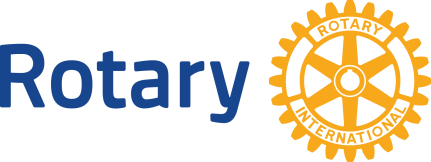 2016年12月20日国際ロータリー第2720地区2017～2018年度　ガバナー補佐　各位2017～2018年度　地区部門長　　各位2017～2018年度　地区委員長　　各位2017～2018年度　地区委員　　　各位国際ロータリー第2720地区2017～2018年度　ガバナー　永田　壮一2017～2018年度　地区研修リーダー　小山　康直2017～2018年度　地区幹事　井上　弘太郎地区チーム研修セミナーのご案内拝啓　向寒の候　皆様方におかれましては益々ご健勝のこととお慶び申し上げます。さて、地区チーム研修セミナーを下記の日程にて開催いたします。このセミナーは次年度の地区運営について議論する最も大切なセミナーの一つです。今回は委員の方も含め、約120名が一堂に集結して情報を共有し、次年度の地区運営に反映させたいと考えています。終了後は親睦を深めるために懇親会を予定しております。お忙しいとは存じますが、繰り合わせの上ご出席いただきますようご案内申し上げます。別紙回答書にご記入の上、恐れ入りますが1月18日(水)までにご回答いただきますようお願い致します。敬具記日　時　　　　　　2017年2月11日（土）　13：00　登録開始（会場の都合上13：00からしか入室できません）　　　　　　　　　セミナー　13：30～17：30　　　　　　　　　懇親会　　18：30～20：30場　所　　　　　　セミナー　熊本市民会館シアーズホーム夢ホール　熊本市中央区桜町1番3号　　　　　　　　　懇親会　　熊本ホテルキャッスル　１１Ｆ　熊本市中央区城東町4-2プログラム（案）　別紙添お願い　　　　　　セミナーの中で委員会別の会議を開催しますので、出来る限りご参加頂きますようよろしくお願い致します。以上　　　地区チーム研修セミナー　出席回答書◆地区チーム研修セミナー（熊本市民会館シアーズホーム夢ホール）　13：30～17：30・ご出席　　　　　　　　・ご欠席◆懇親会（熊本ホテルキャッスル11Ｆ・会費￥７,000）18：30～　　　　　　　　　・ご出席　　　　　　　　・ご欠席◆宿泊は各自お手配お願い致します。クラブ名　　　　　　　　　　　　　　　　　　　　　次年度地区委員会名　　　　　　　　　　　　　　　　　　　　　ご氏名　　　　　　　　　　　　　　　　　　　　　　　　　　　＊準備の都合上2017年1月18日（水曜日）までにご回答ください回答書送付先　地区事務所  　ＦＡＸ　０９６－３５５－２７２０問合せ先　 2017～2018地区幹事　井上弘太郎　０９０－４３４０－７７５４